Present: Kit M, Sam A, Sarah B, Leanne D, Matt L, Sarah L, Chad L, Mike V, Henry A, Priya K, Joel C, Chansey V, Patrick H, Courtney G, Niko M, Matt L, Mary P, Sarah T, Laura F, Intekhab H, Emma C, Landan M, Rosa K, Rob D, Saif S, Anna D, Tess RProxy: Sarah T for Russell C and Marissa LCall to orderApprove agendaMotion to approve agenda by LD, seconded by CG, motion carriedApprove of last meeting’s minutesMotion to approve last meeting’s min by SB, seconded by ST, motion carriedApprove Officers’ reports Motion to approve Officer reports by CG, seconded by RD, motion carriedQuestion periodnoneUnfinished businessnoneNew businessLaw and Dentistry Trivia Night Leanne DelaneyLD: This has been postponed. Stay tuned. Instead, I’ll chat about Interest Groups and gifts for presenters. Instead of people buying gifts out of IG budget, we can give less expensive gifts (ie. USB sticks) to the people who help out and then give travel mugs to the speakers instead of everyone. The other thing is that the travel mugs are a little bit pricey and people weren’t as accurate about the number of gifts they’ll be needing.CL: We don’t have a budget for that?SS: We do. It’s part of Interest Group budget.Added NB Awards to Med BallLeanne DelaneyLD: Everyone was at med ball, and you’ll notice we added awards – mirror awards for NB crew that Halifax traditionally had. Awards themselves are covered by DMNB campus and we worked with Rob to figure out logistics of that. I’m happy with how it went.RD: I’m happy with how it went too. It was nice having representation on stage.LD: We’ll update the ToR for Awards later.RD: Thanks for getting that sorted and for organizing Med Ball!!PK: When updating ToR (I can help), can we add something about how you get people to vote for the awards because I remember when I did it last year, sometimes you poll the class and then they vote while other times they send in stuff. It’ll be good to standardize it across the years so that it’ll be consistent each year.LD: That is the case for every award except Prof of the Year (The other ones have a specific format to follow). That will be easy to update. Thanks!MV: I think we should use the Prof of the Year system where we just have everyone nominate 3 people and then you go by the number of points each person gets.LD: That’s the format for the Graham Creighton as well.PK: I don’t think there was a format for Student Awards.LD: For Rock Solid award, ToR say students nominate it and then the Class Exec decides based on nominations. There was new stuff for Halifax/NB since there’s less NB Exec and thus hard for 1 person (Member at Large) to decide who gets the award.Food services on campusMary PurcellMP: DSU is renewing food model for SUB building. They want input from other councilors. Do people go to the SUB? Any foods you want to see in the SUB?(Some people said yes)ST: I think what would be more important to us is more food options on Carleton campus.MP: I asked if DSU is in charge of Food Services on our campus and they’re not. On email back, they said if there is an interest or push for more food options, they can work to lobby the university. There has been little success so far, but it’s something we can discuss.ST: This is something Dean Anderson is also supportive of.MP: Where do people see it being?LD: I think the CHEB originally in the plan had said it’d include food. The first floor of the CHEB is not super utilized. I don’t know how it’d work logistically, but perhaps that’d work.MV: I thought Dean Anderson was hinting they’d replace Starbucks (He mentioned something like that at the DMSS Retreat). CL: Traditionally, DSU had contract with Sodexo and rest of campus has contract with Aramark, so they were done separately.MP: For people who go to the SUB, reach out to me and let me know.In Camera Discussion re. CurriculumSarah Tremaine and Courtney GullicksonMotion to go in camera approved by CG, seconded ST, motion carried.Motion to go out of camera approved by CL, seconded by CG, motion carried.Student News for Vox MagazineSarah TremaineST: VOX Magazine has asked for student page on magazine this year. Any special students or events you’d like to discuss?MP: Would a day in the life thing be a good idea?LD: It may be cool to highlight people who won awards on Saturday and the profs too.MV: Also people who won big awards this year like Allan K and Matthew TRD: I like recent awards thing as well as the section of the Don’t Panic Guide with different blurbs of students. ST: They’d also like Med 2 students to be interviewed to discuss the new CHEB building and how it’s better than the LRC. For The Health of it - Nov. 26 (Position?)Sam ArmstrongSA: Maybe something to discuss at another meeting, but For the Health of It is a skit competition against the other Health Professions faculties (fundraiser for different charity every year). Our input tends to lack in this event compared to other faculties, and no one was assigned to do it. I thought it may be helpful to have a Med 1/Med 2 rep or class position to ensure someone is responsible for it.ST: As Euphoria rep, would it make sense to write it into the Terms of Reference for their positionSA: It may be too much work for them.NM: I think it should be a Class Council position for this.LD: Vice President role may be a good one for this.SA: I think it’d be good to have one Med 1 rep and one Med 2 rep to think about it for next year.SB: If Vice President is the idea of the role, it’d be good to have them involved now.CL: Current Med 1 VP applied for VP to plan events and she created events, so if we gave her an event I wouldn’t be against this.NM: I think it should be a whole different role.KM: I echo Niko. For the Health of It is a different event than VP-type events, and the people who may be interested in For the Health of It may not have the same interests as duties of the VP.SA: We’ll sit on that for now.KM: I can help you write the ToR for this position.DMSS Retreat SummarySarah Tremaine and Niko MacLellan ST: We had a DMSS Retreat on Friday evening. We made it for voting members only because traditionally it was only for voting members and logistically it would be difficult to invite 45 people into one person’s home. I apologize if anyone felt excluded from the conversation. I know it wasn’t ideal in retrospect, but we did have a large group and good discussions. If anyone who was not there or wants to chat with me afterwards, I’m more than happy to chat. A few major topics to discuss: 1) improving transfer of roles year-to-year; we know that it can be difficult transitioning positions year to year; a few interesting ideas including transfer documents being updated each year so person receives a relevant document for the present, and another idea was holding our Spring Elections earlier rather than mid-late April (holding them in March) to allow a larger transition period and more overlap between roles; 2) mental health stigma at Dal; overall we felt that Student Affairs have upped their game a lot this year; while many Med 3s, 4s and even 2s have concerns about career counselling, the Med 1s got a lot more of that stuff already at the beginning of this year which is promising; 2nd major thing we discussed is the Mental Health Monologues event that we’re hoping to put on this year where people will come into a safe space and get up in front of people and discuss their own struggles with mental health or someone close to them who has struggled with mental health; this type of event has been put on by some people across the country; 3) improving student engagement; some ideas are getting more involved on social media (a bit controversial); giving DMSS awards for student participation, which is an interesting idea; 4) goals for DMSS moving forward; really more of a brainstorming session than anything really focused; we discussed a lot about education, picking electives & how to go about picking good electives and how to figure out what you will and won’t be exposed to, as well as mentorship opportunities and DMSS participating more in outreach, volunteering in community, and charities. Any questions about retreat?LD: Question about DMSS award participation: what types of events are these for?ST: More students coming out to DMSS events. Lectures, speeches, etc.ML: I wanted to put in my plea for the future to ensure that you include everyone from the DMSS, whether voting or non-voting (ex. advisory positions) because they have valuable things to say and a lot of those positions are voted on by the larger student body and their voices should be heard when looking at decisions like future of DMSS. If planned in advance, we could find a space to ensure everyone can be present. LD: To clarify, do you mean everyone on DMSS from whole student body?ML: Everyone with a position.MV: Regarding DMSS awards, I like this idea and thought it would be something we could bring forward (ex. if you attend a certain number of lectures, see if something can be added to your transcript that you gain knowledge on areas not directly part of curriculum). Do people agree with this idea? Maybe something on Dean’s Letter?AD: This is my 2 cents on the idea. I was thinking of it at the meeting and didn’t say anything at the time. I sort of take issue with it to attend things for credit, as it takes away from the purpose of going to events to learn something for interest. It adds competitiveness in a competitive situation.LD: I see what you’re saying about doing things just to get it on a transcript. It’s not why we want people going to it, but if looking at one’s CaRMS application, it will show they have that knowledge from going to those events. Similar to RIM classes and if you go to enough of them, you get something on your transcript for gaining that knowledge.CG: Everyone has busy lives and while we want to encourage DMSS involvement, people have other responsibilities that would prevent them from going to these events. I don’t want them to have to give up those events just to make credit for going to these. We should think about what that would look like since we don’t want to punish people for their other interests.PK: That is a great point. People may put on their CV that they’re members of interest groups without large involvement in those groups. If someone has something like a certificate, it gives people a reason for why they have an item on their CV.CL: In terms of next steps, to look at working with university with transcripts, etc, it may take much longer to get this working. Realistically, forming a committee to properly take attendance and score things means you add points to different things, etc. If that could be done and then society can give away awards at Med Ball or end of the year, that’d be a large accomplishment and then see if this could be added to a transcript down the road. Realistically, I think focusing on transcripts will take time.MV: Both good points. I also think, from people organizing the event, it’s frustrating when so few people show up to event. Even if it is something small like a DMSS award, it would be a way to get people to events.RD: I’m also an opponent to creating an award because we’re getting a bit lost about making this an event. It can be hard to coordinate so many people, etc.KM: I think instead we should focus on getting a single person out instead of worrying about too many people. A small award won’t draw everyone out. It’d likely bring in a max of 2 or 3 people, but I think we’re putting too much effort into this and what is the end game even if we had 100 people out.PK: When Henry and I were in 1st year, you could apply for the Global Health Certificate. There were seminar talks that if you go to so many in addition to doing a few initiatives on your own, you get this certificate. It forced me to go to things I may not have before, but I learned quite a bit by doing it. The chair of the Interest Group emailed out saying if this counted as part of Global Health certificate and it was.SS: This may be a lot of time investment to figure out how this could work. Would a moderate incentive bring people out? Are these incentives enough to get students out there?CL: The real value is not that I’d be the type of person to get something on my application. It’s more to show how these events are connected (ie. if you go to 5 of 10 events in a year, it’s like collecting stickers but really it’s a way to show how if you go to these number of events, you’ll learn from doing those). LD: I think this is something that may fall on me, VP Internal. I’d propose (as I don’t think anything will be solved right now) that I take this on and I can formulate something more succinct to the next meeting and we can chat from there.KM: I do the Service Learning for Med 2s and we got a lot of people who signed up by saying we’d put it on their transcript.MV, PK, SB, SL: We can work with you, LD, on this too.AnnouncementsWellness Month Sarah Tremaine and Meghan PlotnickMP: Dal is participating in the CFMS Wellness Month challenge. It will take place the last 2 weeks of January and the first 2 weeks of February. Every med school will do it. The themes are Nutrition, Physical Activity, Social Academic Balance, etc. Each week, there is a series of challenges and we’re going to get everyone in groups of four and you complete your challenge with your team. Big prizes for whoever wins – the goal of the month is to ensure people look at wellness habits during busy times (ex. within group, you have to run 10k every day of the physical activity week; during nutrition week, you each have to make a meal separately or work together to do it). There is a hashtag #keepsmewell that people put on Twitter & Instagram across the country on pics for each challenge.Sharepoint Space for DMSSSarah TremaineST: As most of you know, the computer crashed at the beginning of the year. Med IT is creating space for us on Sharepoint. Going on Sharepoint website, I wonder if it is the best online Cloud-type thing for us. You can only post Microsoft items on it (ex. a Google doc cannot be stored on it possibly). I want to see if it is the best option for us.CG: We use Sharepoint now for Flashcards. We found that it met our needs. You’re right, for storage, Google doc would have to be saved as a Word document and then stored. For long-term storage, it’d work well since based on what you put it is as secure as it can be. There’s many folders you can use, you can copy many things to it, etc.SB: You can upload pretty much any type of file (ex. Anki documents). Microsoft Word Online is basically like Google docs which is free online and works the same way. We find it helpful because it’s not hosted on one person’s drive and everyone can be added to it and it can be used over time.RD: We can also convert Google Docs to Microsoft Word easily.KM: Perhaps Kit can help with this?CG: I know that Steve has been helping us with Flashcard Pro, while an outside site would be all on us. We can get IT help if we need it for some reason.Jeremie Saunders of Sickboy Podcast – Nov. 23 @ 6:30PMMeghan PlotnickMP: Next Wednesday, please come!Other announcements?HA: CFMS announcements: Dalhousie people have positions now which is great. Kit and Manu are on the HEART Team (Health and Environment Adaptive Response Team), a new task force created by CFMS. Joel is on the CFMS Finance committee (one of 2 people selected), Yaeesh is on the CFMS Liaison to Choosing Wisely Canada, and I am the National Officer of the Human Rights and Peace. I think it’s great to engage with other medical students.KM: Accreditation takes place in February. ISA Student Analysis has been completed. Document was sent to the DMSS Council.SA: Thank you Kit and everyone for your help with creating this.AdjournmentMotion to adjourn meeting by CG, seconded by ST, motion approved, meeting adjourned. 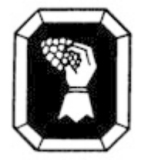 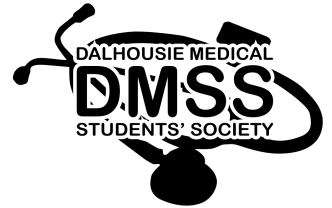 Dalhousie Medical Students’ SocietyMeeting Agenda for 14-11-20166:00 pm – 8:00 pmHalifax Location: Room 2L7, Tupper Building Saint John Location: Room 105, DMNB Saint John